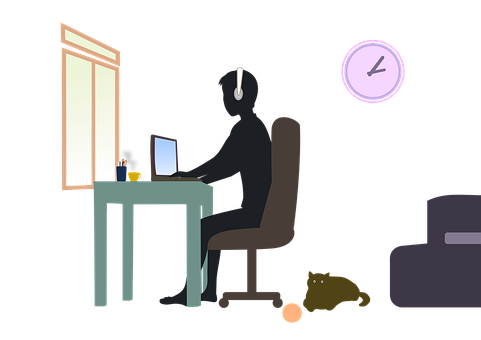 NAMA : ______________KELAS : ______________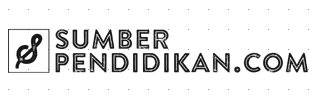 UNIT 13 JADIKAN INSPIRASISetia Kepada RajaCikgu Rizal : Selamat pagi, Zara. Apakah yang sedang kamu baca, Zara?Zara		:Selamat pagi, Cikgu Rizal Cikgu, saya membaca tentang raja kita. Benarkah raja pemimpin negara? Cikgu Rizal 	: Ya, Zara. Baginda merupakan pemimpin kita. Lagi pun, prinsip kedua Rukun Negara ada menyatakan ___________________________Zara		:Oh, rakyat juga harus _________________! Inikah bukti raja kita raja berdaulat?Cikgu Rizal   : Betul, Zara. Raja kita raja berdaulat. Masyarakat harus menghormati raja supaya _______________________Zara		:Terima kasih, cikgu.Cikgu Rizal	: Sama-sama Zara.Petua Kejayaan(melengkapkan peta pokok)Kerjasama membawa keceriaanMenulis peribahasa menggunakan tulisan berangkai1) Belakang parang kalua diasah lagikan tajam   __________________________________________2) Biar putih tulang jangan putih mata   _________________________________________3) Bersatu kita teguh bercerai kita roboh     ____________________________________________________Nusaku(menulis maksud rangkap pantun)Sapaan MesraMembina ayat menggunakan kata majmukBunga manggar______________________________________________________________________________________________________________________Nasi minyak______________________________________________________________________________________________________________________Dulang air______________________________________________________________________________________________________________________Tuan rumah______________________________________________________________________________________________________________________Cermin mata______________________________________________________________________________________________________________________Gelang tangan______________________________________________________________________________________________________________________Beg tangan______________________________________________________________________________________________________________________Jam tangan______________________________________________________________________________________________________________________Suri Teladan(mengisi kata majmuk dalam tempat kosong)Zara seorang murid yang baik. Guru besarnya telah memberikan anugerah atas sahsiahnya yang terpuji.Zara murid kelas 4 Wira. Dia memberikan kerjasama kepada rakan-rakan sekelasnya semasa menjalankan perbincangan.Zara selalu membantu masyarakat secara _______. Dia membantu orang buta melintas jalan. Zara murid yang cergas. Dia berjaya menyertai sukan _______ sehingga peringkat antarabangsa.Zara juga murid yang rajin. Dia telah menjalankan tugas sebagai seorang ________ Kelab Bahasa Melayu di sekolahnya. Zara prihatin dengan rakan-rakan di sekolah. Dia menjalankan _________ merawat murid yang tercedera ketika bersukan.PantunMaksudAssalamualaikum pembuka kataSalam semua bersua kita Boria Nusaku tajuk ceritaKami 4 Wira penyampai beritaAlif dan rakan-rakannya mengucapkan selamat sejahtera dan mengalu-alukan para hadirinBahasa Melayu bahasa bangsa Sematkan di jiwa setiap masa Jadikan bahasa identiti nusa Agar bergema ke antarabangsaBahasa Melayu merupakan Adat dibawa ke mana-mana Budaya disanjung sini dan sana Jati diri belia mestilah dijanaMoga menarik menambah pesonaAkhir bicara menyusun jari Inilah kisah kami berperi Ampun dan maaf harap diberi Sekian sahaja kami undur diri